Arts Council of Wales National Arts                    Fundraising School Bursary 2018Supporting a sustainable arts sector is a key priority for the Arts Council of Wales.  The fundraising market is a difficult place today. Many businesses are shifting to a corporate responsibility agenda rather than the traditional philanthropic sponsorship of the arts, and we have limited high value businesses based in Wales. This shift of focus requires a different – more entrepreneurial – way of brokering between the two sectors.  Similarly, a more nuanced approach is needed to individual giving, appealing to hearts and minds amongst increasingly numerous and sophisticated good causes.  When it comes to trusts and foundations, it’s never been so competitive. Funders need more than a good application; approaches need to be targeted, making the right ask of the right organisation in the right way at the right time. In all, arts fundraisers face challenges on all fronts and we want to do what we can to support them to make the best of all opportunities.We’re pleased to be working with The Management Centre to offer two bursaries to fundraisers in Wales to attend the National Arts Fundraising School in November. This renowned 6-day intensive residential course goes deep into the strategy and tactics required to fundraise from trusts and foundations, business and individuals – and much more. www.nationalartsfundraisingschool.comThese bursaries allow two places to be available for just £200                         (usually £1950 plus VAT) The course takes place 11-16 November 2018 in Sussex. Please only apply if you are able to attend these dates.As well as the £200 contribution, applicants will be expected to cover their own travel and associated costs (although accommodation and meals are included).Successful applicants will also be expected to commit to a sharing session with other arts organisations to share their experiences, as well as provide regular updates and feedback to Arts Council of Wales on both the course, and the longer-term impact it’s had.All applications must be made by the individual attending. It’s open to employed fundraisers and freelancers.All applicants must meet the following criteria:Be based in Wales and actively involved in professional arts fundraising in WalesHave not previously attended a NAFs courseBe available on the course datesAgree to meet all additional costsIf employed directly by organisation, they must demonstrate the support of their employer.Selection is by individual application against the following criteria.The contribution the bursary and attendance will make to your professional developmentThe difference the course will make to you and the organisation/s and/or projects/s you’re involved in A demonstration of the commitment to fundraising for the arts in Wales including how you will share learning gained through attendance with the sector. Deadline: Monday 10 September 5pm
We’ll inform applicants if they have been successful on or before Friday 14 September
unfortunately we are unable to give individual feedback on applicationsApplication*We do not want individual circumstances to be a barrier to applying. Should you feel it is, please contact us directly.Please email the completed form and equalities monitoring form to Sioned.Roberts@arts.wales with NAFS Bursary Application in the subject line.Deadline: Monday 10 September 5pm
We’ll inform applicants if they have been successful on or before Friday 14 September
Unfortunately we are unable to give individual feedback on applications.Information on our data protection and privacy policies is available here:
www.arts.wales/about-us/governance/openness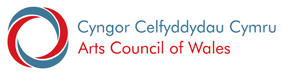 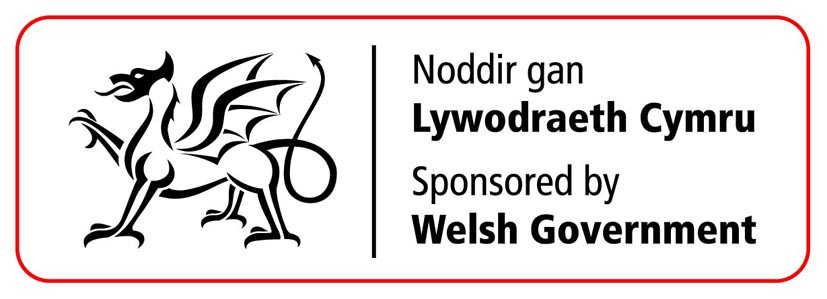 Name:      Organisation (if employed):Position (if employed):Organisations/projects involved in:Address:Email:      Tel:         I can make the dates 11-16 November 2018   I confirm that I/my organisation will meet the £200 course contribution and all   other associated costs of attending*How will attending this course be of professional benefit to you as an individual?
Please make reference to why the timing is right for you, and why this particular course meets your need and how the bursary will make a difference.How will attending this course be of benefit to the organisation/s and project/s you’re involved in? If you are employed by an organisation, please also outline any additional support they are providing you to achieve these outcomes.How do you suggest you can practically share the benefits of attending with the wider sector in Wales?What is your ambition as a fundraiser in the next 5 years?Please be as specific as you can what your goals are